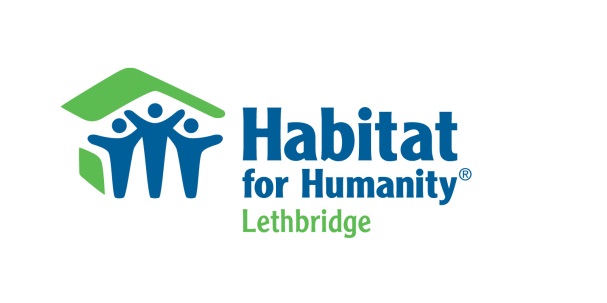   Building Homes – Building HopeINFORMATION AND APPLICATION FOR HOUSINGDear Applicant, Habitat for Humanity Lethbridge is a non-profit Christian housing organization. We build with families of all social, religious, and ethnic backgrounds. Our purpose is to build adequate homes with families who could not otherwise afford to purchase a home.Please read the following items to see if your family meets our guidelines:1.	Your present rental housing does not meet your family's needs. It may  			be too costly, too small, or in poor condition.2.	You need to have lived in the Lethbridge area for at least three years.3.   	At least one of the applicants must have a minimum of 3 years with their current employer.4.	Your income is low enough so that you are not able to buy a home in the 			usual way, for example, through a bank loan. At least one member of 				your family must be employed. 5.	ALL working members of the family must include the following:		-  your three most recent income tax returns		-  letter(s) from your employer(s) detailing hours worked and current 			             wage	The application will not be considered unless these items are 			included.	20 Rocky Mountain Blvd West, Lethbridge, Alberta, Canada T1K 8E1Phone 403-327-6612    Fax 403-331-2195Email: lethbridgehabitatforhumanity@gmail.com6.	We will require your authorization to verify chequing and savings 				account balances, get a statement from your current and previous 				landlords, and have a credit check done. Please provide the names	and contact information of three people who know you and your 	situation. One must be your employer. The others must be two of:	a member of the clergy, a teacher, a social worker, a health care	professional, or another professional.7.	If approved for a Habitat home, you must provide a total of 500 hours 				of sweat equity (actual physical participation) on the building of your 				house and/or others.8.	If you are approved for a home, payments will include taxes and 				insurance and will cost between 25 and 30% of your monthly income.  			The house payments will be used by Habitat to build more houses with 			other families. This requires that you make these payments on time.How Do I Apply For A Habitat Home?1.	Complete the application form.2.	Return the completed application (including income information) to our office, 	at 20 Rocky Mountain Blvd. West Lethbridge (phone 327-6612).3.	If you qualify based on the guidelines given above, Habitat's Family Selection Committee will contact you.  They will set a time to visit you in your present 	home and interview you.4.	After the interview, the Family Selection Committee will meet to discuss your 	application.  If your application is not accepted at that point, you will be 	contacted.5.	If your application moves past the first interview you will be placed on a short 	list of applicants.  The committee will contact you to set up a second interview.6.	After the second interview, credit and reference checks will be made.7.   	Once these checks are completed you will be further notified.8.	The interview and decision making process often takes between 3 and 6 months.All information is considered confidential and is to be used only for family selection.Family Selection CommitteeHabitat for Humanity Lethbridge 										HABITAT FOR HUMANITY LETHBRIDGEAPPLICATION FOR HOUSING PARTNERSHIPALL INFORMATION IS CONFIDENTIALIT IS IMPORTANT THAT THIS APPLICATION BE COMPLETE AND READABLE.  IF YOU REQUIRE HELP FILLING IT OUT, PLEASE CONTACT OUR OFFICE AT 327-6612 AND LEAVE A MESSAGE.DATE ______________________FAMILY INFORMATIONNAME _____________________________________	AGE _________NAME _____________________________________	AGE _________ADDRESS _____________________________________________________CITY ______________________________               POSTAL CODE _____________PHONE: RES: ___________ Husband (work) ___________ Wife (work) ___________Are you a Canadian citizen(s)?  YES ______            NO ______How long have you lived:  in Canada?  ______________     in Lethbridge?  __________Please list all other occupants of your household (eg. children, relatives, etc.)NAME	AGE	SEX	RELATIONSHIP TO YOU______________________________	____	____	___________________________________________________	____	____	___________________________________________________	____	____	___________________________________________________	____	____	___________________________________________________	____	____	_____________________Do you expect your family size to change in the future (eg. more children, foster children, aging parents, etc.)?YES  ______          NO  ______  If yes, please explain  ______________________________________________________________________________________FINANCIAL INFORMATION	Employment Income for each adult working member of your household, (use an additional sheet of paper if you have more than two working adults):	a)	WAGE EARNER’S NAME _________________________________________			CURRENT EMPLOYER ___________________________________________			EMPLOYER’S ADDRESS _________________________________________			JOB DESCRIPTION ______________________________________________			How long have you worked here?  ___________________________________			Full-time _____    Part-time   _____			Gross monthly income before deductions? _____________________________			Total income for previous tax year (line 150) ___________________________			Is your employment seasonal?  YES ______              NO ______			If yes, which months of the year do you work?  _________________________			Do you have plans to change employment, retrain for some other kind of work, 			or upgrade your education?  YES ______              NO ______     If yes, 			please explain  __________________________________________________			_______________________________________________________________	b)	WAGE EARNER’S NAME _________________________________________			CURRENT EMPLOYER ___________________________________________			EMPLOYER’S ADDRESS _________________________________________			JOB DESCRIPTION ______________________________________________			How long have you worked here?  ___________________________________			Full-time _____   Part-time _____			Gross monthly income before deductions? _____________________________			Total income for previous tax year? (Line 150) __________________________			Is your employment seasonal?  YES ______              NO ______			If yes, which months of the year do you work?  _________________________			Do you have plans to change employment, retrain for some other kind of work? 			or upgrade your education?  YES ______              NO ______     If yes, 			Please explain __________________________________________________			_______________________________________________________________1.	ALL OTHER sources of income:  (THIS SECTION MUST BE COMPLETED) 			Amount per month	AISH	_______________	Employment Insurance	_______________	Federal Child Tax Credit	_______________	Alberta Tax Credit (payment every six months)	GST Rebate (amount each three months)	_______________	Disability Income (Canada Pension)	_______________	Alimony	_______________	Child Support	_______________	Other (please name) ___________________________			                                                 TOTAL	_______________	2.     Please list all your assets (vehicles, property, RRSPs, bank accounts, other cash          assets)TYPE OF ASSET	APPROXIMATE VALUE_________________________________	____________________________________________________	____________________________________________________	____________________________________________________	____________________________________________________	___________________Please list all your debts (credit cards, loans, etc.)COMPANY OR PERSON	AMOUNT OWING	MONTHLY PAYMENT________________________	______________	__________________________________________	______________	__________________
________________________	______________	__________________________________________	______________	__________________________________________	______________	__________________Please provide the name of your bank, your branch’s address.   __________________________________________________________________________________________________________________________Have you ever been bankrupt?  YES ______        NO  ______ If yes, please include a copy of your ‘Statement of Affairs’ and all discharge documents (conditional and/or absolute).If you are accepted to partner with Lethbridge Habitat for Humanity, you will be required to confirm your income on an annual basis.EMPLOYMENT HISTORY1.	Please list your employment for the last five years (starting with your present employer)	APPLICANT’S EMPLOYERS	TYPE OF WORK	START	FINISH			   DATE	DATE	_________________________	_________________	 ________	  ________	_________________________	_________________	________	________	_________________________	_________________	________	________	_________________________	_________________	________	________	_________________________	_________________	________	________	_________________________	_________________	________	________	If there is a gap in your employment record, please explain	__________________________________________________________________	__________________________________________________________________	__________________________________________________________________	CO-APPLICANT’S EMPLOYERS	TYPE OF WORK	START	FINISH			   DATE	DATE	_________________________	_________________	 ________	  ________	_________________________	_________________	________	________	_________________________	_________________	________	________	_________________________	_________________	________	________	_________________________	_________________	________	________	_________________________	_________________	________	________	If there is a gap in your employment record, please explain	__________________________________________________________________	__________________________________________________________________	__________________________________________________________________IV.	CURRENT HOUSING SITUATIONIn what type of housing do you currently live?APARTMENT _____    SINGLE FAMILY HOUSE _____    TOWNHOUSE _____	DUPLEX _____      OTHER (PLEASE EXPLAIN) _________________________What type of landlord do you have?PRIVATE LANDLORD _____      LETHBRIDGE HOUSING AUTHORITY _____OTHER (PLEASE EXPLAIN) ________________________________________What are your average monthly living costs for:Rent	_____________Utilities:  Heating	_____________	Water	_____________	Electricity	_____________	Phone	_____________	Cable	_____________Groceries (food, toiletries, etc.)	_____________Clothing		_____________Medical (A.H.C., medication)	_____________Transportation (bus, taxi, gas)	_____________Insurance (car, tenant, life)	_____________Daycare (babysitting)	_____________Alimony		_____________Child Support	_____________Entertainment/leisure/lessons/sports	_____________School Supplies/Fees	_____________Other (explain) ____________________________		                                               TOTAL	_____________In what way does the housing in which you currently live NOT meet your family’s needs?________________________________________________________________________________________________________________________________________________________________________________________________Does any household member have special needs (e.g. wheelchair ramp, high medication costs)?  YES _____        NO _____    If yes, please explain _______  ________________________________________________________________________________________________________________________________How many bedrooms do you feel your family needs?  _____________________V.	HOUSING HISTORY1.	List the places you have lived in the last five years:	ADDRESS	Landlord’s name/	START	FINISH		phone number	 DATE	 DATE	__________________________	_________________	_________	________	__________________________  _________________	_________	________	__________________________	_________________	_________	________	__________________________	_________________	_________	________VI.	COMMUNITY INVOLVEMENT	1.	Please list any volunteering you do.	PLACE	TYPE OF WORK	HOW OFTEN?	________________________________	___________________	____________	________________________________	___________________	____________	________________________________	___________________	____________Please list any clubs, religious organizations or associations to which you belong:_________________________________________________________________________________________________________________________________________________________________________________________________________3.	Families selected as partners with Habitat for Humanity for home ownership are required to do 500 hours of sweat equity (volunteer work with our organization).  Are you able to make such a commitment?  YES _______       NO _______VII.	REFERENCES	Please list three people who know you and your situation.  One must be your employer. The others must be two of:  a member of the clergy, a social worker, a teacher, a health professional, or another professional.  We will be contacting them for letters of reference.  DO NOT INCLUDE FAMILY MEMBERS OR HABITAT BOARD MEMBERS.	1.	NAME _________________________________________________________		ADDRESS ______________________________________________________		CITY/PROVINCE _________________________________________________		POSTAL CODE __________________________________________________		PHONE _________________________________________________________		RELATIONSHIP TO YOU __________________________________________	2.	NAME _________________________________________________________		ADDRESS ______________________________________________________		CITY/PROVINCE _________________________________________________		POSTAL CODE __________________________________________________		PHONE _________________________________________________________		RELATIONSHIP TO YOU __________________________________________	3.	NAME _________________________________________________________		ADDRESS ______________________________________________________		CITY/PROVINCE _________________________________________________		POSTAL CODE __________________________________________________		PHONE _________________________________________________________		RELATIONSHIP TO YOU __________________________________________How did you hear about Habitat for Humanity?  Church _____ Newspaper ______ TV ______   Radio ______   Movie Mill ______ Family and Social Services ______   Friend/Relative ____ Other ______________Have you applied to Habitat for Humanity Lethbridge before? _____ 	If so, when? _____
AUTHORIZATION AND RELEASEThe undersigned applicant(s) applies for a Habitat home and a no-interest loan to finance the purchase of the home.  Applicant(s) authorize Habitat for Humanity Lethbridge to evaluate applicant’s actual need for a Habitat home, ability to repay the loan and other expenses of home ownership, and willingness to participate in the Habitat partnership.  The evaluation will include personal visits, a credit check and contact of references.  Additionally, if approved, applicants authorize Lethbridge Habitat for Humanity to conduct annual evaluations and agree to provide family financial information to Habitat on an annual basis.  This application will be retained by Habitat for Humanity Lethbridge for a period of two years, even if the application is not approved.Applicant’s signature  ____________________________    Date  _________________Co-applicant’s signature  _________________________     Date  _________________HABITAT FOR HUMANITY Lethbridge20 Rocky Mountain Blvd. West	Lethbridge, AB   T1K 8E1	PLEASE CHECK THAT YOU HAVE INCLUDED:______ Last three income tax returns______ Letter confirming employment______ Bankruptcy documentation (if applicable)Please understand that the fact that your application is received and/or you are interviewed does not necessarily mean that you are guaranteed a home.